冒充分子 骗子微信信息及手机号码信息：手机号码：13737095318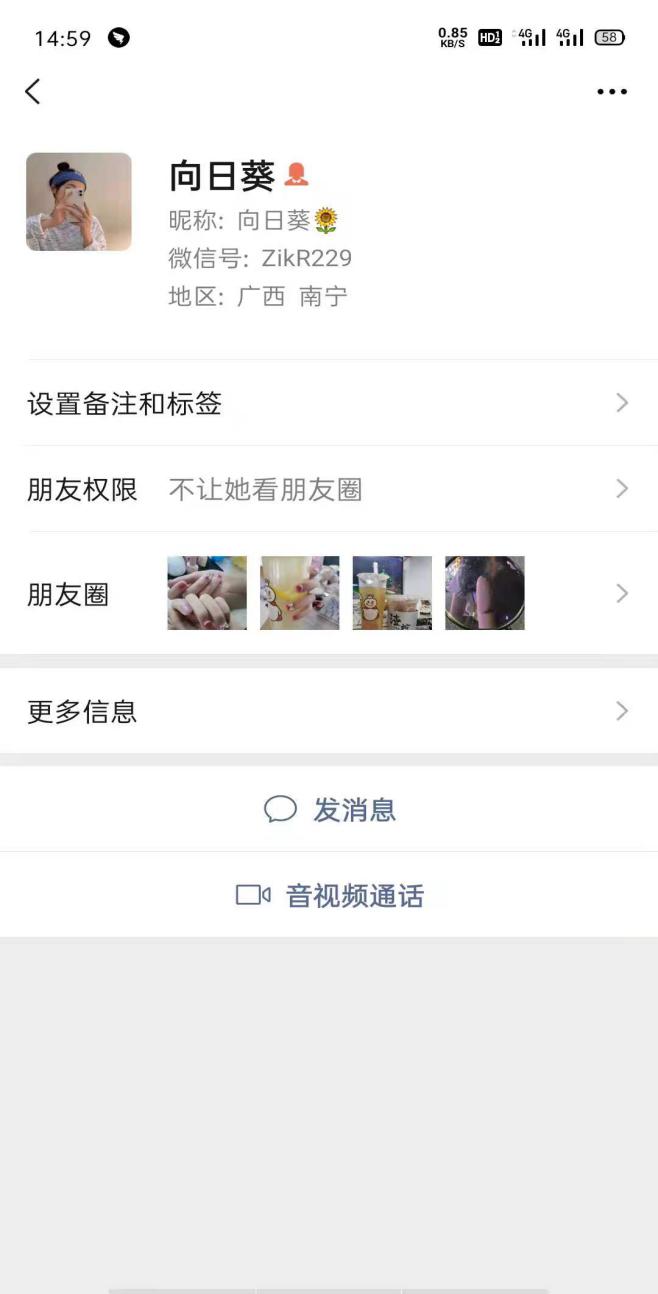 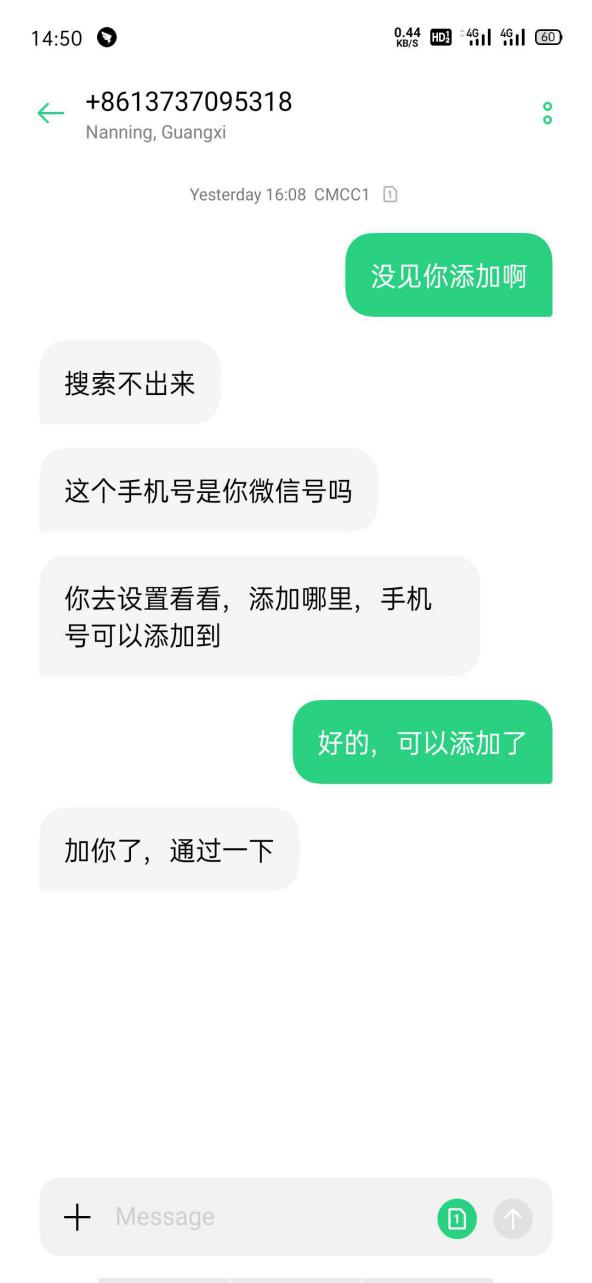 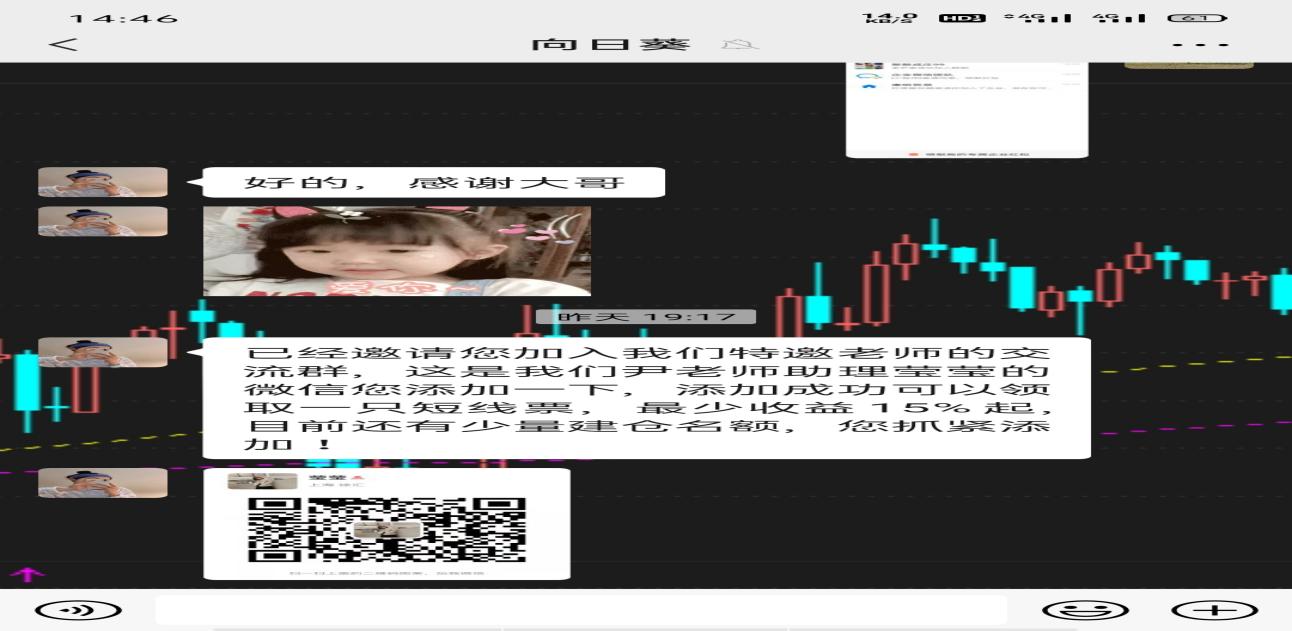 要求关注公众号：廉明贸易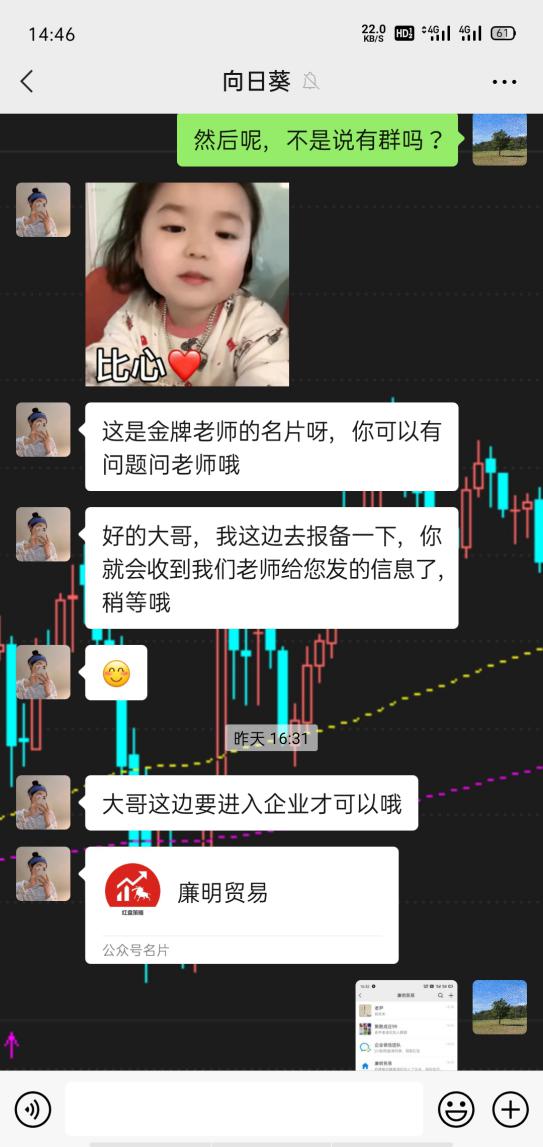 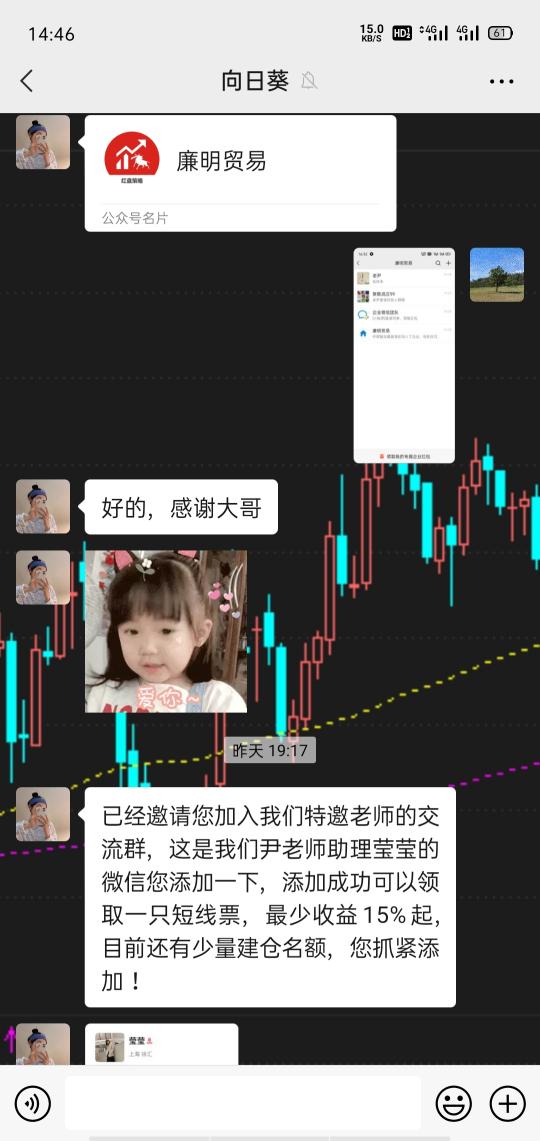 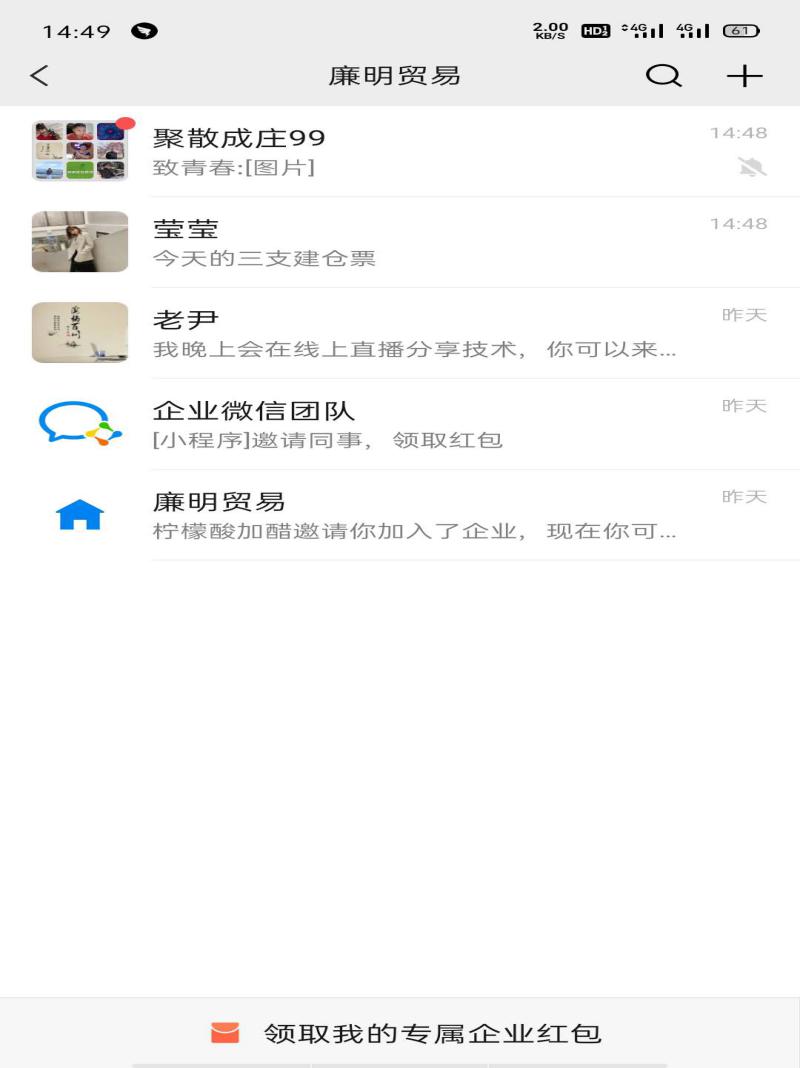 公众号廉明贸易的信息：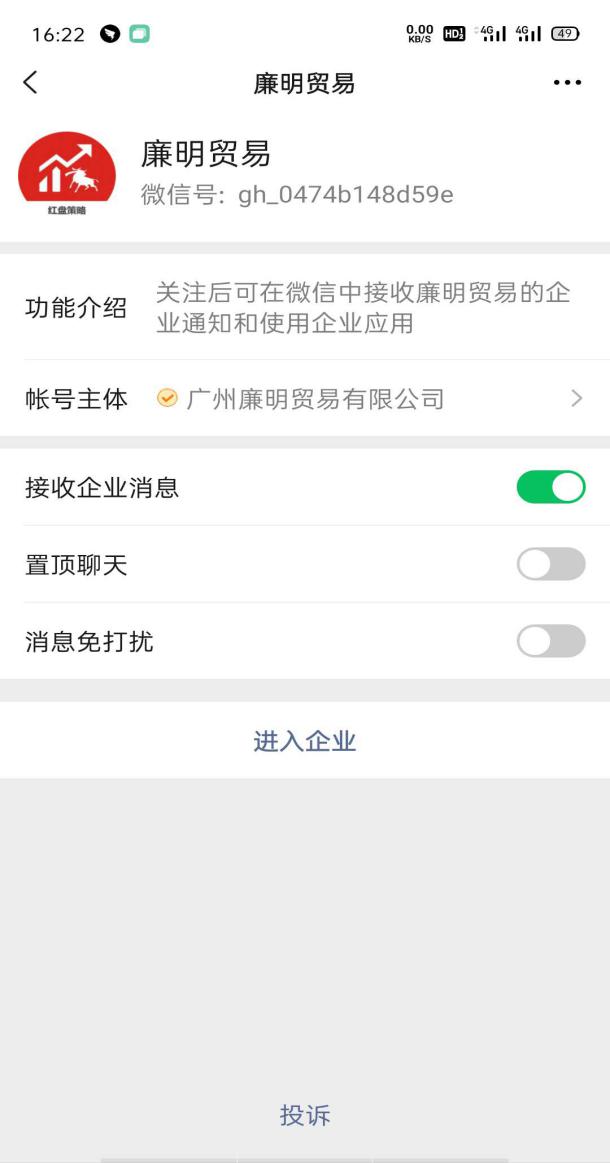 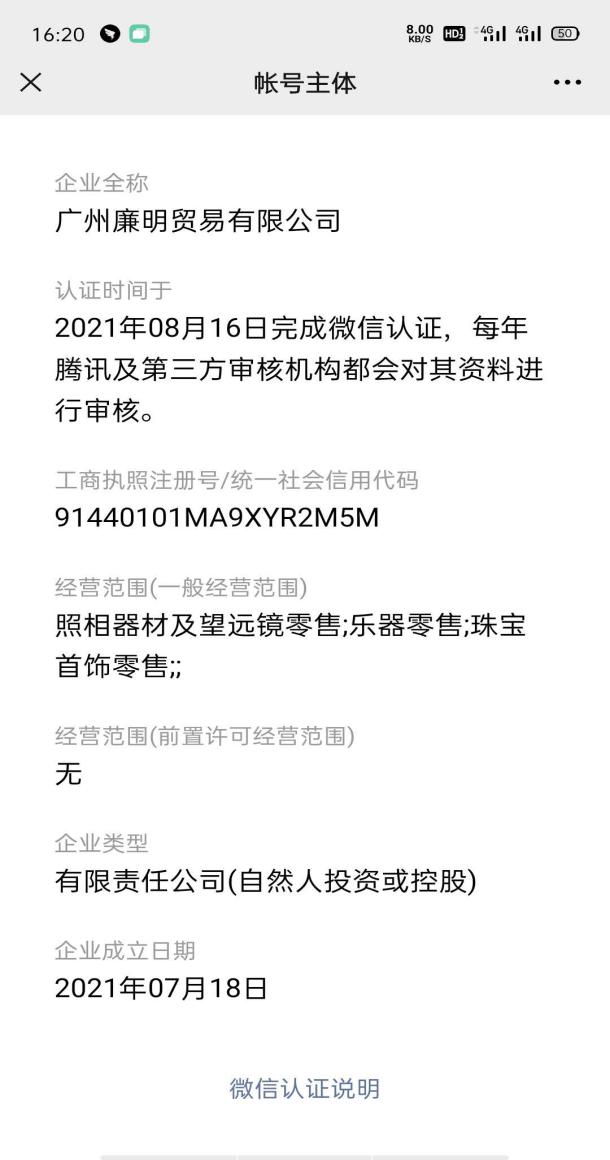 廉明贸易企业微信人员与群里信息：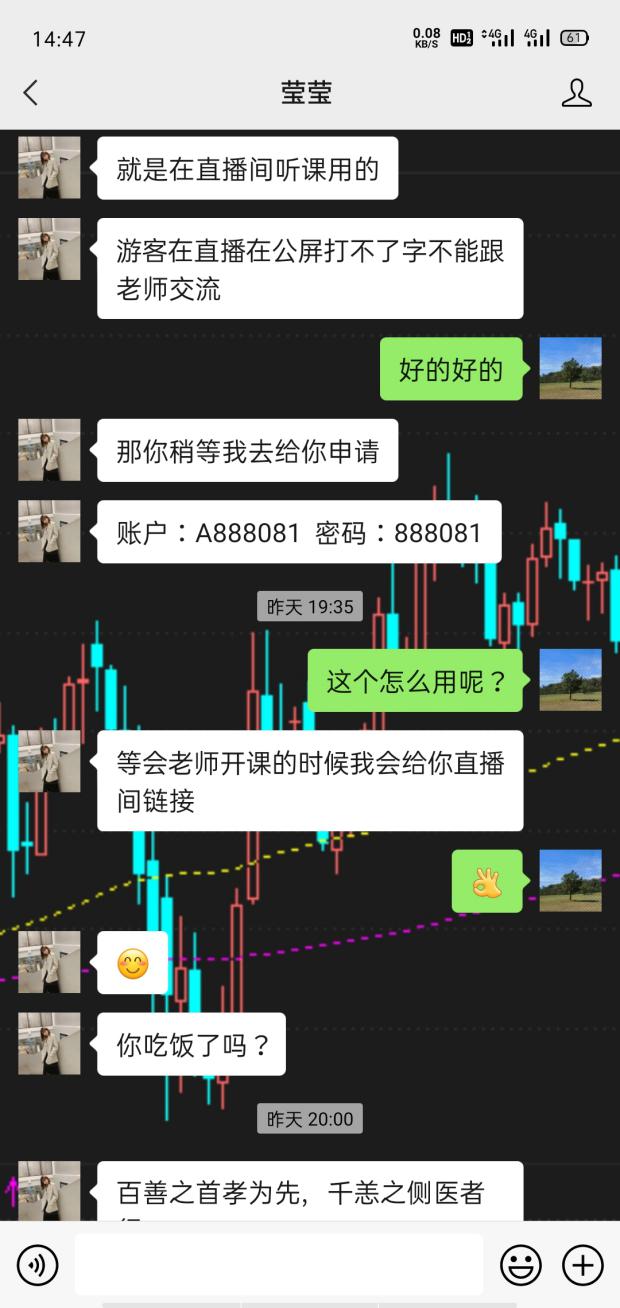 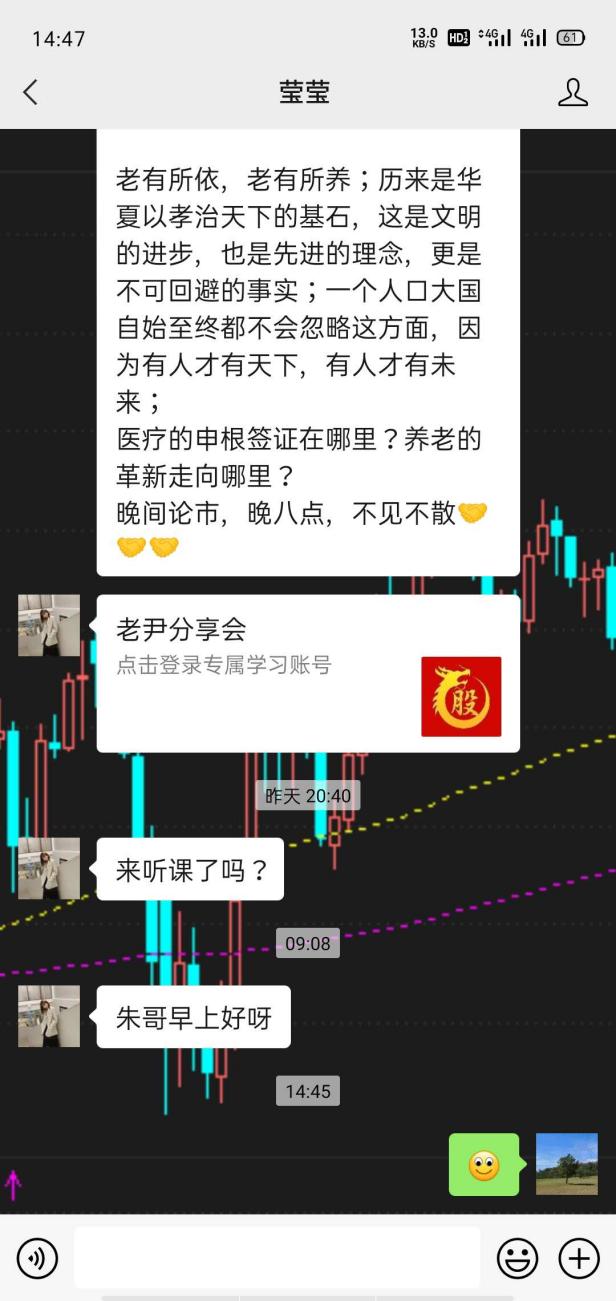 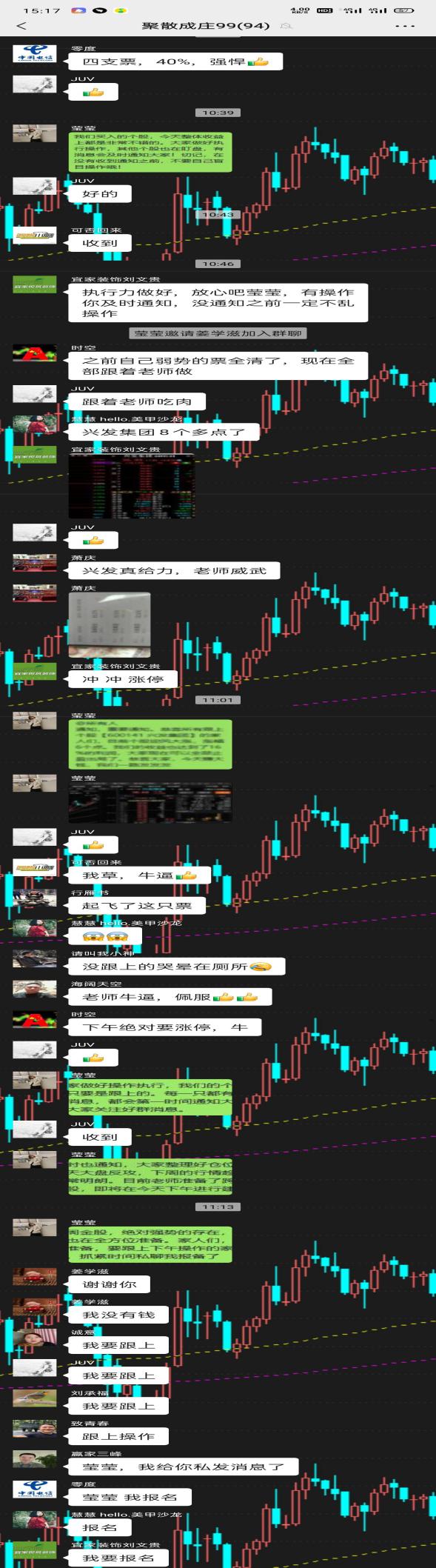 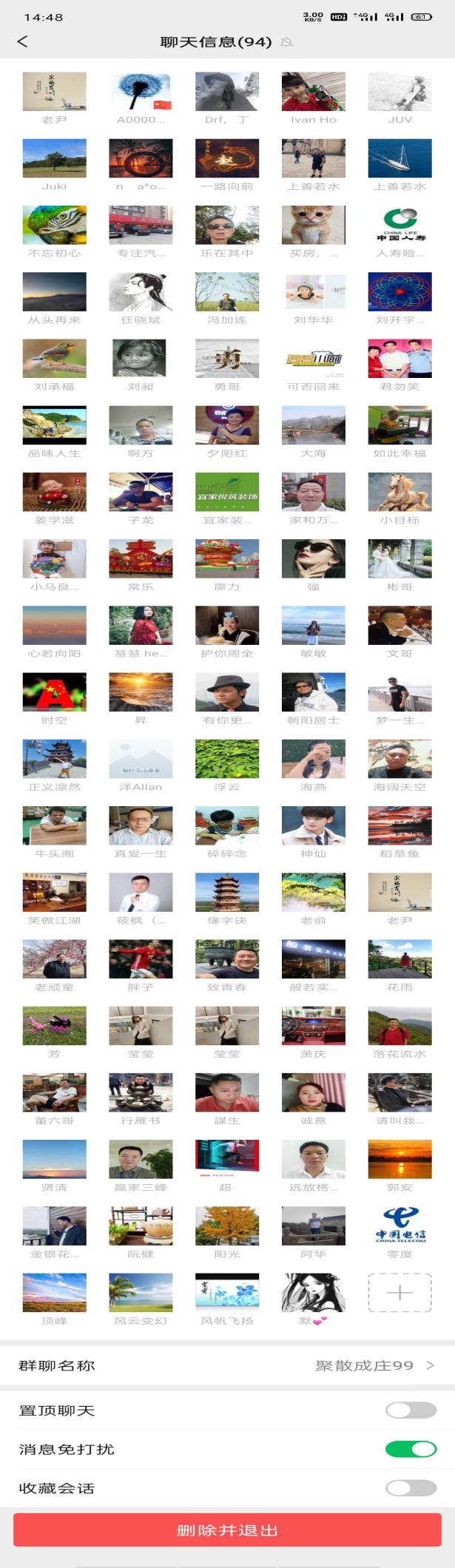 